SUPPLEMENTARY GAZETTE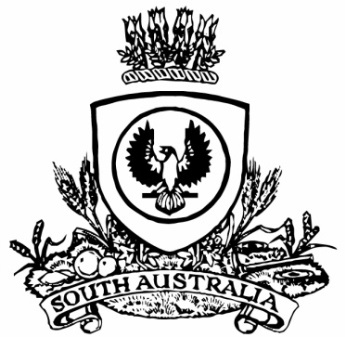 THE SOUTH AUSTRALIANGOVERNMENT GAZETTEPublished by AuthorityAdelaide, Thursday, 1 June 2023ContentsState Government InstrumentsPlanning, Development and Infrastructure Act 2016	1442State Government InstrumentsPlanning, Development and Infrastructure Act 2016Section 76Amendment to the Planning and Design CodePreambleIt is necessary to amend the Planning and Design Code (the Code) in operation at 27 April 2023 (Version 2023.6) in order to make changes of form relating to the Code’s spatial layers and their relationship with land parcels. NOTE: There are no changes to the application of zone, subzone or overlay boundaries and their relationship with affected parcels or the intent of policy application as a result of this amendment.PURSUANT to section 76 of the Planning, Development and Infrastructure Act 2016 (the Act), I hereby amend the Code in order to make changes of form (without altering the effect of underlying policy), correct errors and make operational amendments as follows:Undertake minor alterations to the geometry of the spatial layers and data in the Code to maintain the current relationship between the parcel boundaries and Code data as a result of the following:New plans of division deposited in the Land Titles Office between 19 April 2023 and 23 May 2023 affecting the following spatial and data layers in the Code:Zones and subzonesTechnical and Numeric VariationsBuilding Heights (Levels)Building Heights (Metres)Concept PlanFinished Ground and Floor LevelsGradient Minimum FrontageGradient Minimum Site AreaInterface HeightMinimum Dwelling Allotment SizeMinimum FrontageMinimum Site Area Minimum Primary Street SetbackMinimum Side Boundary SetbackFuture Local Road Widening SetbackSite CoverageOverlaysAffordable HousingCharacter AreaCoastal AreasDefence Aviation AreaDwelling ExcisionEnvironment and Food Production AreaFuture Local Road WideningFuture Road WideningGatewayHazards (Bushfire - High Risk)Hazards (Bushfire - Medium Risk)Hazards (Bushfire - General Risk)Hazards (Bushfire - Urban Interface)Hazards (Bushfire - Regional)Hazards (Bushfire - Outback)Heritage AdjacencyHistoric AreaHistoric ShipwrecksLimited DwellingLimited Land DivisionLocal Heritage PlaceNoise and Air EmissionsSignificant Landscape ProtectionState Heritage PlaceStormwater ManagementUrban Tree CanopyImproved spatial data for existing land parcels in the following locations (as described in Column A) that affect data layers in the Code (as shown in Column B):In Part 13 of the Code – Table of Amendments, update the publication date, Code version number, amendment type and summary of amendments within the ‘Table of Planning and Design Code Amendments’ to reflect the amendments to the Code as described in this Notice.PURSUANT to section 76(5)(a) of the Act, I further specify that the amendments to the Code as described in this Notice will take effect upon the date those amendments are published on the SA planning portal.Dated: 30 May 2023Greg Van GaansDirector, Land and Built EnvironmentDepartment for Trade and InvestmentDelegate of the Minister for PlanningAll instruments appearing in this gazette are to be considered official, and obeyed as suchPrinted and published weekly by authority of M. Dowling, Government Printer, South Australia$8.15 per issue (plus postage), $411.00 per annual subscription—GST inclusiveOnline publications: www.governmentgazette.sa.gov.auLocation (Column A)Layers (Column B)S4096 UCP – Woodforde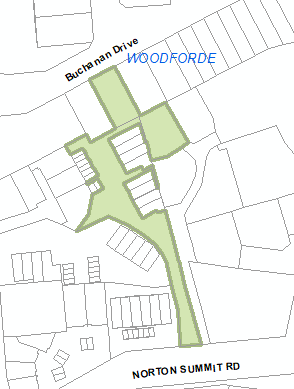 ZonesTechnical and Numeric VariationsBuilding Heights (Levels)Building Heights (Metres)Minimum FrontageMinimum Site AreaOverlaysUrban Transport RoutesHampden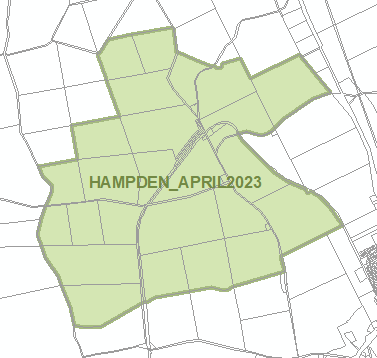 Technical and Numeric VariationsMinimum Site AreaOverlaysKey Outback and Rural RoutesLocation (Column A)Layers (Column B)HD Ridley D53979 – Caurnamont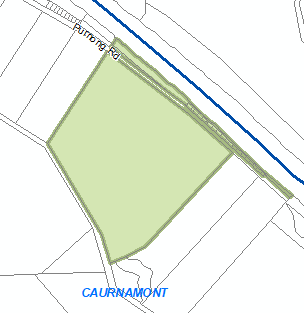 ZonesTechnical and Numeric VariationsBuilding Heights (Metres)